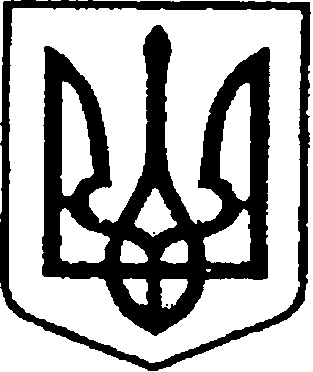 УКРАЇНАЧЕРНІГІВСЬКА ОБЛАСТЬМІСТО НІЖИНМ І С Ь К И Й  Г О Л О В А  Р О З П О Р Я Д Ж Е Н Н Явід  09 листопада  2018 р.	          м. Ніжин		                             № 275Про скликання чергової  сорок п’ятої сесії  Ніжинської міської ради VII скликанняВідповідно до статей 42, 59 Закону України «Про місцеве самоврядування в Україні», Регламенту Ніжинської міської ради Чернігівської області VII скликання, затвердженого рішенням Ніжинської міської ради VII скликання від 24 листопада 2015 року:1. С к л и к а т и чергову сорок п’яту сесію міської ради                         VII скликання 19 листопада 2018 року  о 10.00  годині у великому залі виконавчого комітету Ніжинської міської ради за адресою: місто Ніжин, площа імені Івана Франка,1.	2.Внести на розгляд міської ради такі проекти рішень:	2.1.Про добровільне приєднання до територіальної громади міста обласного значення Ніжина;2.2.Про утворення старостинського округу Ніжинської міської об'єднаної територіальної громади;2.3.Про затвердження Положення про старосту;2.4.Про покладання обов’язків старости;2.5.Про виготовлення гербової печатки для використання на території Кунашівського старостинського округу;2.6.Про покладання обов’язків із вчинення нотаріальних дій;2.7.Про реорганізацію Кунашівської сільської ради шляхом приєднання до Ніжинської міської ради;2.8.Про внесення змін до рішення Ніжинської міської ради Чернігівської області від 24.11.2015 р. № 8-2/2015 «Про утворення виконавчого комітету Ніжинської міської ради VII скликання, визначення його кількісного та затвердження персонального складу»;2.9.Про внесення змін до рішення Ніжинської міської ради VII скликання від 24 листопада 2015 року №6-2/2015 «Про затвердження структури апарату виконавчого комітету, виконавчих органів виконавчого комітету Ніжинської міської ради Чернігівської області та їх чисельності»;          2.10.Про внесення змін до додатку 28 «Міська програма громадських оплачуваних робіт на 2018 рік», затвердженого рішенням Ніжинської міської ради від 21 грудня 2017 року №6-34/2017 «Про затвердження бюджетних програм місцевого значення на 2018 рік»;2.11.Про внесення змін до рішення міської ради VІІ скликання від 21 грудня 2017 року №6-34/2017 «Про міський бюджет м. Ніжина на 2018 рік»;2.12.Про передачу матеріальних цінностей відділу з питань фізичної культури та спорту Ніжинської міської ради Чернігівської області;2.13.Про   надання  дозволу  на списання з балансу  комунального лікувально-профілактичного закладу Комунальний лікувально-профілактичний заклад «Ніжинська центральна міська лікарня ім.М.Галицького» медичного обладнання;2.14.Про оптимізацію  ліжкового фонду КЛПЗ «Ніжинська центральна  міська  лікарня  ім. М. Галицького;2.15.Про внесення змін до штатного розпису КЛПЗ «Ніжинська центральна  міська  лікарня  ім. М. Галицького;2.16.Про внесення змін до Статуту комунального підприємства «Керуюча компанія «Північна», затвердженого рішенням Ніжинської міської ради Чернігівської області VII скликання від 03.03.2017 року №27-21/2017,  та затвердження його в новій редакції;2.17.Про затвердження переліку земельних ділянок відведених для розміщення платних місць для паркування транспортних засобів на вулично – шляховій мережі міста Ніжина;2.18.Про депутатські звернення та запити;2.19.Різне.3.Відділу з питань організації діяльності міської ради та її виконавчого комітету апарату виконавчого комітету Ніжинської міської ради (Доля О.В.) запросити на сесію міської ради заступників міського голови з питань діяльності виконавчих органів ради, керівників виконавчих органів ради, виконавчих органів виконавчого комітету міської ради та їх структурних підрозділів, керівників територіальних підрозділів центральних органів виконавчої влади, комунальних підприємств та закладів міської ради, представників засобів масової інформації, інститутів громадянського суспільства та громадських об'єднань міста.4.Керівникам структурних підрозділів виконавчих органів міської ради забезпечити своєчасну та якісну підготовку матеріалів на пленарне засідання міської ради.	5.Відділу з питань організації діяльності міської ради та її виконавчого комітету апарату виконавчого комітету Ніжинської міської ради (Доля О.В.), відділу з питань діловодства та роботи зі зверненнями громадян апарату виконавчого комітету Ніжинської міської ради (Остапенко С.В.), відділу інформаційно-аналітичного забезпечення та комунікацій з громадськістю виконавчого комітету Ніжинської міської ради забезпечити організаційно-технічний супровід пленарного засідання міської ради (Шведун А.С.).6. Контроль за виконанням цього розпорядження залишаю за собою.Міський голова                                                                     		А. ЛІННИКВізують:Начальник відділу з питань організації діяльності міської радита її виконавчого комітету апарату виконавчого комітету Ніжинської міської ради 						О. ДОЛЯ Секретар Ніжинської міської ради						В. САЛОГУБНачальник відділу юридично -кадрового забезпечення апарату виконавчого комітетуНіжинської міської ради						В. ЛЕГА